Руководителям муниципальных органов управления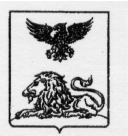 образованиемРуководителям муниципальных центров оценки качества образованияРуководителям областных государственных образовательных учрежденийО размещении на официальном сайте образовательного учреждения необходимой и достоверной информацииУважаемые руководители!В связи с вступлением в силу с 1 сентября 2013 года постановления Правительства Российской Федерации от 10 июля 2013 года № 582 «Об утверждении Правил размещения на официальном сайте образовательной организации в информационно-телекоммуникационной сети «Интернет» и обновления информации об образовательной организации» (далее - Правила), в соответствии со статьей 29 «Информационная открытость образовательной организации» Федерального закона «Об образовании в Российской Федерации» ОГБУ «Белгородский региональный центр оценки качества образования» просит Вас обратить внимание на структуру и содержание информации на официальном сайте, а также периодичность обновления информации. Дополнительно сообщаем, что с 26 по 30 августа 2013 года будет проведен мониторинг ведения официальных сайтов образовательных учреждений области (выборочно) на предмет размещения информации на сайте в соответствии с утвержденными Правилами.С уважением,Директор Белгородского регионального центра оценкикачества образования                                          	               С.С. БатаевН.Г. Дегтяренко, тел. 35-76-83